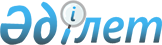 2018 жылға арналған мектепке дейінгі тәрбие мен оқытуға мемлекеттік білім беру тапсырысын, ата-ана төлемақысының мөлшерін бекіту туралы
					
			Мерзімі біткен
			
			
		
					Қостанай облысы Алтынсарин ауданы әкімдігінің 2018 жылғы 5 сәуірдегі № 59 қаулысы. Қостанай облысының Әділет департаментінде 2018 жылғы 26 сәуірде № 7725 болып тіркелді. Мерзімі өткендіктен қолданыс тоқтатылды
      "Білім туралы" 2007 жылғы 27 шілдедегі Қазақстан Республикасы Заңының 6-бабы 4-тармағының 8-1) тармақшасына, 62-бабының 6-тармағына сәйкес Алтынсарин ауданының әкімдігі ҚАУЛЫ ЕТЕДІ:
      1. 2018 жылға арналған Алтынсарин ауданының мектепке дейінгі білім беру ұйымдарындағы мектепке дейінгі тәрбие мен оқытуға мемлекеттік білім беру тапсырысы, ата-ана төлемақысының мөлшері осы қаулының қосымшасына сәйкес бекітілсін.
      2. "Алтынсарин ауданының әкімдігінің білім бөлімі" мемлекеттік мекемесі Қазақстан Республикасының заңнамасында белгіленген тәртіпте: 
      1) осы қаулының аумақтық әділет органында мемлекеттік тіркелуін; 
      2) осы әкімдіктің қаулысы мемлекеттік тіркелген күнінен бастап күнтізбелік он күн ішінде оның қазақ және орыс тілдеріндегі қағаз және электрондық түрдегі көшірмелерін "Республикалық құқықтық ақпарат орталығы" шаруашылық жүргізу құқығындағы республикалық мемлекеттік кәсіпорнына ресми жариялау және Қазақстан Республикасы нормативтік құқықтық актілерінің эталондық бақылау банкіне енгізу үшін жіберілуін; 
      3) осы қаулыны ресми жарияланғанынан кейін Алтынсарин ауданының әкімдігінің интернет-ресурсында орналастыруды қамтамасыз етсін.
      3. Осы қаулының орындалуын бақылау жетекшілік ететін аудан әкімінің орынбасарына жүктелсін. 
      4. Осы қаулы алғашқы ресми жарияланған күнінен кейін күнтізбелік он күн өткен соң қолданысқа енгізіледі. 2018 жылға арналған Алтынсарин ауданының мектепке дейінгі білім беру ұйымдарындағы мектепке дейінгі тәрбие мен оқытуға мемлекеттік білім беру тапсырысы, ата-ана төлемақысының мөлшері
					© 2012. Қазақстан Республикасы Әділет министрлігінің «Қазақстан Республикасының Заңнама және құқықтық ақпарат институты» ШЖҚ РМК
				
      Аудан әкімі

Е. Жаманов
Алтынсарин ауданы әкімдігінің
2018 жылғы 5 сәуірдегі
№ 59 қаулысына
қосымша
№ р/с
Мектепке дейінгі тәрбие мен оқыту ұйымдарының әкімшілік-аумақтық орналасуы
Мектепке дейінгі тәрбие мен оқыту ұйымдарының атауы
Мектепке дейінгі тәрбие мен оқытуға мемлекеттік білім беру тапсырысы
Мектепке дейінгі тәрбие мен оқытуға мемлекеттік білім беру тапсырысы
Мектепке дейінгі білім беру ұйымдарында ата-ананың бір айдағы төлемақы мөлшері (теңге)
№ р/с
Мектепке дейінгі тәрбие мен оқыту ұйымдарының әкімшілік-аумақтық орналасуы
Мектепке дейінгі тәрбие мен оқыту ұйымдарының атауы
Мектепке дейінгі тәрбие мен оқыту ұйымдарының тәрбиеленушілер саны
Бір тәриеленушіге жұмсалатын шығыстардың бір айдағы орташа құны (теңге)
Мектепке дейінгі білім беру ұйымдарында ата-ананың бір айдағы төлемақы мөлшері (теңге)
1
Алтынсарин ауданы Красный Кордон ауылы
"Алтынсарин ауданы әкімдігінің білім беру бөлімі" мемлекеттік мекемесінің "Аққайың" бөбекжай-бақшасы" мемлекеттік коммуналдық қазыналық кәсіпорны
46
27160
үш жасқа дейін 5900
үш жастан жеті жасқа дейін 6300
2
Алтынсарин ауданы Больше-Чураков ауылы
"Алтынсарин ауданы әкімдігінің білім беру бөлімінің Больше-Чураков орта мектебі" коммуналдық мемлекеттік мекемесінің жанындағы толық күндік мектепке дейінгі шағын-орталық 
49
27160
үш жасқа дейін 5460
үш жастан жеті жасқа дейін 6300
3
Алтынсарин ауданы Танабаевское ауылы
"Алтынсарин ауданы әкімдігінің білім беру бөлімінің Димитров орта мектебі" коммуналдық мемлекеттік мекемесінің жанындағы толық күндік мектепке дейінгі шағын-орталық 
27
27160
үш жасқа дейін 4500
үш жастан жеті жасқа дейін 4500
4
Алтынсарин ауданы Первомайское ауылы
"Алтынсарин ауданы әкімдігінің білім беру бөлімінің Маяковский орта мектебі" коммуналдық мемлекеттік мекемесінің жанындағы толық күндік мектепке дейінгі шағын-орталық
36
27160
үш жасқа дейін 4867
үш жастан жеті жасқа дейін 5355
5
Алтынсарин ауданы Приозерный ауылы
"Алтынсарин ауданы әкімдігінің білім беру бөлімінің Приозерный орта мектебі" коммуналдық мемлекеттік мекемесінің жанындағы толық күндік мектепке дейінгі шағын-орталық. 
14
27160
үш жасқа дейін 5600
үш жастан жеті жасқа дейін 5600
6
Алтынсарин ауданы Шоқай ауылы
"Алтынсарин ауданы әкімдігінің білім беру бөлімінің Қарағайлы орта мектебі" коммуналдық мемлекеттік мекемесінің жанындағы толық күндік мектепке дейінгі шағын-орталық
24
27160
үш жасқа дейін 5000
үш жастан жеті жасқа дейін 5000
7
Алтынсарин ауданы Новониколаевка ауылы
"Алтынсарин ауданы әкімдігінің білім беру бөлімінің Ново-Николаев бастауыш мектебі" коммуналдық мемлекеттік мекемесінің жанындағы жарты күндік мектепке дейінгі шағын-орталық 
5
27160
үш жасқа дейін 1000
үш жастан жеті жасқа дейін 1000
8
Алтынсарин ауданы Ілияс Омаров атындағы ауылы
"Алтынсарин ауданы әкімдігінің білім беру бөлімінің Лермонтов орта мектебі" коммуналдық мемлекеттік мекемесінің жанындағы толық күндік мектепке дейінгі шағын-орталық 
27
27160
үш жасқа дейін 5000
үш жастан жеті жасқа дейін 5500
9
Алтынсарин ауданы Свердловка ауылы
"Алтынсарин ауданы әкімдігінің білім беру бөлімінің Свердлов орта мектебі" коммуналдық мемлекеттік мекемесінің жанындағы толық күндік мектепке дейінгі шағын-орталық 
39
15967
үш жасқа дейін 3000
үш жастан жеті жасқа дейін 3000
10
Алтынсарин ауданы Силантьевка ауылы
"Алтынсарин ауданы әкімдігінің білім беру бөлімінің Силантьев орта мектебі" коммуналдық мемлекеттік мекемесінің жанындағы жарты күндік мектепке дейінгі шағын-орталық
13
15967
үш жасқа дейін 4500
үш жастан жеті жасқа дейін 4500
11
Алтынсарин ауданы Жанасу ауылы
"Алтынсарин ауданы әкімдігінің білім беру бөлімінің Жанасу негізгі мектебі" коммуналдық мемлекеттік мекемесінің жанындағы жарты күндік мектепке дейінгі шағын-орталық
8
15967
үш жасқа дейін 1000
үш жастан жеті жасқа дейін 1000
12
Алтынсарин ауданы Зуев ауылы
"Алтынсарин ауданы әкімдігінің білім беру бөлімінің Зуев орта мектебі" коммуналдық мемлекеттік мекемесінің жанындағы толық күндік мектепке дейінгі шағын-орталық 
11
15967
үш жасқа дейін 5000
үш жастан жеті жасқа дейін 5000
13
Алтынсарин ауданы Воробьевское ауылы
"Алтынсарин ауданы әкімдігінің білім беру бөлімінің Воробьев бастауыш мектебі" коммуналдық мемлекеттік мекемесінің жанындағы толық күндік мектепке дейінгі шағын-орталық 
13
15967
үш жасқа дейін 3100
үш жастан жеті жасқа дейін 3100
14
Алтынсарин ауданы Осиповка ауылы
"Алтынсарин ауданы әкімдігінің білім беру бөлімінің Осипов бастауыш мектебі" коммуналдық мемлекеттік мекемесінің жанындағы толық күндік мектепке дейінгі шағын-орталық 
8
15967
үш жасқа дейін 3000
үш жастан жеті жасқа дейін 3000
15
Алтынсарин ауданы Сатай ауылы
"Алтынсарин ауданы әкімдігінің білім беру бөлімінің Сатай негізгі мектебі" коммуналдық мемлекеттік мекемесінің жанындағы толық күндік мектепке дейінгі шағын-орталық 
17
15967
үш жасқа дейін 5000
үш жастан жеті жасқа дейін 5000
16
Алтынсарин ауданы Новоалексеев ауылы
"Алтынсарин ауданы әкімдігінің білім беру бөлімінің Новоалексеев орта мектебі" коммуналдық мемлекеттік мекемесінің жанындағы толық күндік мектепке дейінгі шағын-орталық, 
31
15967
үш жасқа дейін 5500
үш жастан жеті жасқа дейін 5500
17
Алтынсарин ауданы Докучаевка ауылы
"Алтынсарин ауданы әкімдігінің білім беру бөлімінің Докучаев орта мектебі" мемлекеттік мекемесінің жанындағы толық күндік мектепке дейінгі шағын-орталық
27
15967
үш жасқа дейін 4900
үш жастан жеті жасқа дейін 4900
18
Алтынсарин ауданы Көбек ауылы
"Алтынсарин ауданы әкімдігінің білім беру бөлімінің Көбек бастауыш мектебі" коммуналдық мемлекеттік мекемесінің жанындағы жарты күндік мектепке дейінгі шағын-орталық, 
5
15967
үш жасқа дейін 1000
үш жастан жеті жасқа дейін 1000